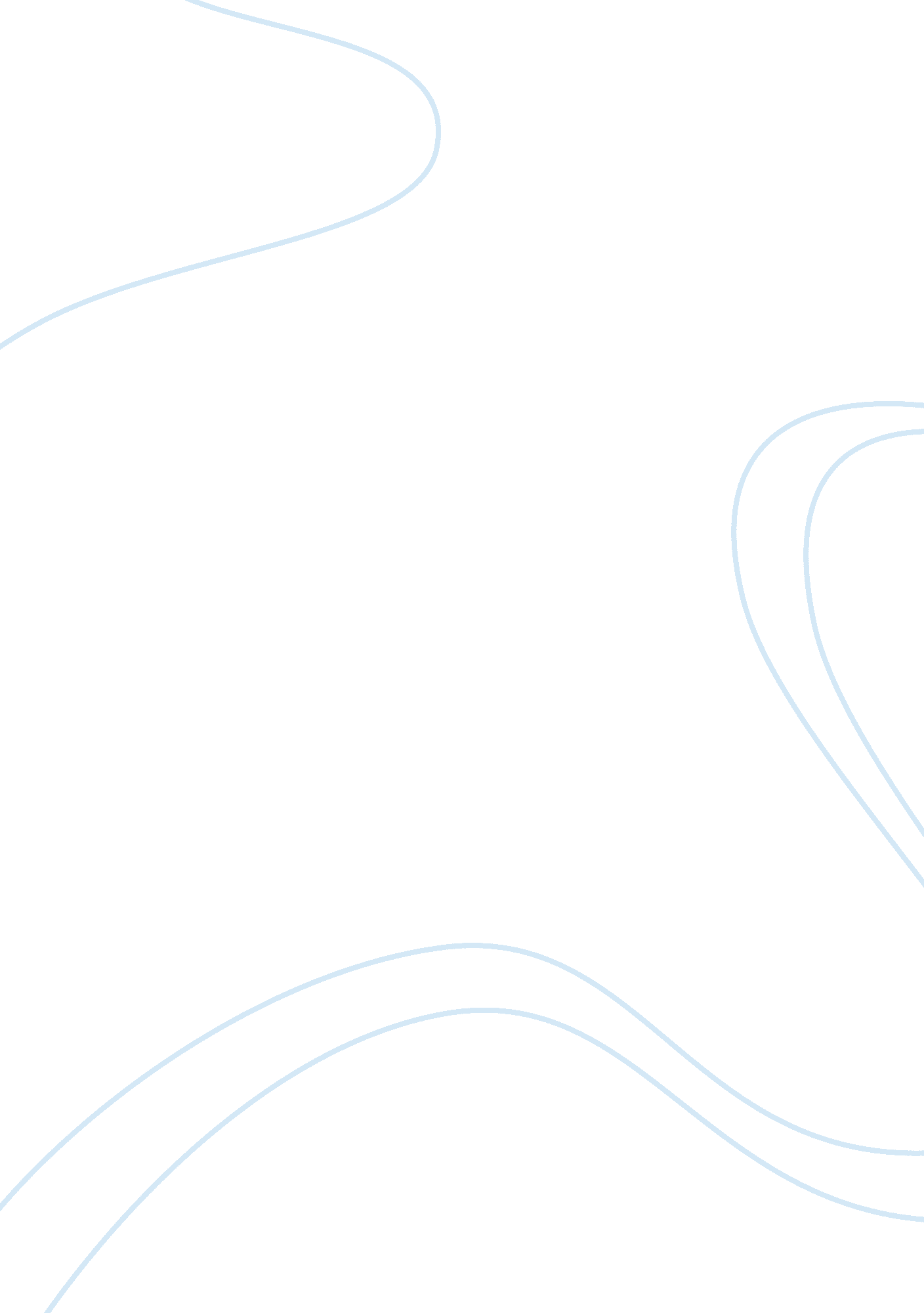 Bellamys looking backwardLiterature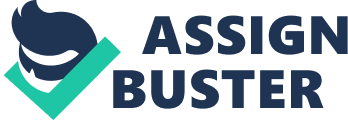 Therefore, the author makes use of scientific-technical means to solve the social problem of scarcity through high levels of political centralization and a willingness to assimilate the machine culture. Thus, Looking Backward is one of the best-known films of this sub-genre and arguably the best in terms of literary merit and wholeness of conception and vision. 
3. A paragraph describing whether that scientific/technological advance has come to pass by 2009, even if in modified form. If so, how If not, any reasons you think not 
In the novel, Bellamy's society is bipolar in nature as it incorporates scientific-technical reason although it is devoted to the pensively rational pursuit of freedom and individuality. However, this scientific-technological advance has not come to pass by 2009, even in modified form, as either socialism or capitalism does not give room for this bipolarity in the 20th Century. Bellamy's concept that such a society would result in high levels of political centralization and a willingness to 'fit in' with the machine culture proved to be wrong. 
4. A paragraph describing the consequences in 2009 of this technological/scientific solution or lack thereof. 
The main reason for the lack of this scientific-technological solution is that Bellamy's society is bipolar in nature and it is not a practical situation in modern society. Instead of the scientific-technical reason, technically rational organization prevailed throughout the society and transformed its members into objects of technical control in every domain. 
Technological or scientific problem/solution #2 
1. One sentence description: The Utopian romance Looking Backward: 2000-1887 by Edward Bellamy establishes that the scientific and social developments will enhance the quality of life for an American city in the future. 
2. A paragraph describing social problem it fixed in the novel, and how it did so. 
It is essential to note that Edward Bellamy, in his Utopian romance Looking Backward: 2000-1887, establishes that the quality of life for an American city in the future will be enhanced by scientific and social developments. The work has influenced a large number of intellectuals and has contributed to the great social changes in contemporary society. The author has been highly emphasizing the significance of the scientific and social developments through the main themes of the novel. The novel can be comprehended as an important fairy tale of social felicity and it establishes a future social and economic order through the narrative of Julian West. Therefore, the author has been highly effective in suggesting the relevance of scientific and social developments to enhance the quality of life for an American city in the future. 
3. A paragraph describing whether that scientific/technological advance has come to pass by 2009, even if in modified form. If so, how If not, any reasons you think not 
Bellamy's book, which was a bestseller read by millions of Americans from the closing years of the 19th Century until World War II, is almost forgotten in modern times. In fact, the hope in a rational society for several generations of readers articulated in the book no more attracts readers. The scientific and social developments that the author claimed to enhance the quality of life for an American city in the future no more catch the attention of the readers. 
4. A paragraph describing the consequences in 2009 of this technological/scientific solution or lack thereof. 
The author's claim that the scientific and social developments would enhance the quality of life for an American city in the future lacks credibility in the contemporary US socio-economic environment. In fact, the scientific and social developments have not resulted in a great change in the quality of life for any American city. 